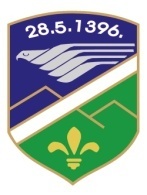                                                                                 Opština Tutin                                                                             Opštinsko vijeće				Opština TutinNa osnovu člana 46. i člana 47.  Zakona o lokalnoj samoupravi ( „ Službeni glasnik RS“, broj 129/07), Na osnovu čl.110. Zakona o socijalnoj zaštiti R. Srbije (Sl.glas. RS br. 24/2011), čl.20. Zakona o lokalnoj samoupravi (Sl.glas. RS, br. 129/2007) član 16.,18.,60. Statuta opštine Tutin(„Opštinski Službeni glasnik opštine Tutin“ br.9/08) i člana 66. i člana 67. Poslovnika Opštinskog veća(„ Opštinski Službeni glasnik opštine Tutin“ br.10/08) Opštinsko vijeće opštine Tutin na sednici br.06-1/16, održanoj dana, 21.01.2016.godine,donijelo je:PRAVILNIKO NAČINU I POSTUPKU DODELE JEDNOKRATNE NOVČANE POMOĆIČlan 1.Ovim pravilnikom bliže se određuju kriterijumi i procedure na osnovu kojih se dodeljuje jednokratna novčana pomoć, kao i visina i postupak pri njenom dodeljivanju. Član 2.Sredstva namenjena pružanju jednokratne novčane pomoći planirana su Odlukom o budžetuOpštine Tutin za 2016. godinu.Član 3.Jednokratna pomoć je pomoć koja se dodeljuje licu koje se iznenada ili trenutno nađe u stanju socijalne potrebe, kao i licu koje se upućuje na domski ili porodični smeštaj a koja su stalno nastanjena na teritoriji Opštine Tutin.Pravo na jednokratnu pomoć imaju lica ili porodice koje se nalaze u stanju teške materijalne situacije koju ne mogu samostalno prevazići. Jednokratna novčana pomoć će se dodeljivati za:Nabavku osnovnih životnih namirnica,Pokrivanje dela troškova lečenja (nabavku lekova i sl),Nabavku ortopetskih pomagala,Pokrivanje dela troškova pogrebnih usluga.Član 4.Istom licu ne može se više od dva puta u toku jedne budzetske godini dodeliti ovaj vid pomoći, osim ukoliko se radi o  hitnom slučaju, ili nabavci lijekova kod hroničnih bolesnika.Član 5.Lica koja traže jednokratnu pomoć podnose zahteve komisiji za dodelu jednokratne novčane pomoći koja zaseda dva puta u toku meseca i odlučuje o podnesenim zahtevima. Član 6.Konkurs za dodelu sredstava se ne raspisuje, većse zahtevi tokom cele godine podnose na pisarnici Opštine Tutin u pisanom obliku, a preuzimaju se i popunjavaju u službi za pravnu pomoć Opštine Tutin. Zahtev treba da sadrži: opis materijalnih prilika u kojima podnosilac živi; namenu pomoći (razlog zbog koje mu je pomoćpotrebna). Pored toga uz zahtev je potrebno priloziti i sledeću dokumentaciju:Potvrdu od saveta MZ (predsednika MZ) da je lice u teškoj materijalnoj situaciji, da mu je pomoć neophodna i da nije radno sposobno. Ukoliko se pomoć trazi za lečenje potrebno je priloziti i odgovarajuću medicinsku dokumentaciju kojom dokazuje opravdanost zahteva.  Za nabavku ortopedskih pomagala priloziti i odgovarajuću medicinsku dokumentaciju zatim predračun za ortopedsko pomagalo Za pokrivanje dela pogrebnih usluga priložiti kopije računa ikopiju izvoda umrlog.Pored gore navedene dokumentacije komisija može po potrebi zatražiti i dodatnu dokumentaciju.Pored zahteva i propisane dokumentacije komisija i član opštinskog vijeća zaduzen za socijalnu zaštitu mogu obići porodicu ili pojedinca podnosioca zahteva kako bi se na licu mesta uverili o opravdanosti zahteva i o tome na sednici komisije u pisanoj ili usmenoj formi obavestili ostale članove komisije o utvrđenom stanju na osnovu čega će se doneti odluka o podnetom zahtevu.  Član 7.Visinu jednokratne novčane pomoći će određivati komisija za svaki slučaj ponaosob, s tim da ne može biti veća od prosečne zarade po zaposlenom u jedinici lokalne samouprave u mesecu koji prethodi mesecu u kome se vrši isplata.Pored toga komisija je u obavezi da vodi računa o raspoloživom mesečnom iznosu za namene jednokratne pomoći kako nebi ugrozila usvojenu budzetsku aproprijaciju i kvote planirane za ove namene. Član 8.Predsednik Opštine, njegov zamenik ili opštinsko vijeće može doneti odluku o dodeli jednokratne novčane pomoći licu i mimo komisije ukoliko se radi o hitnom slučaju. Član 9.Sekretar komisije je dužna da vodi zapisnik na svakoj sednici, da posle svake sednice sačini predlog odluke (potpisan od strane prisutnih članova komisije i člana opštinskog vijeća zaduženog za socijalnu zaštitu) o odobrenim  zahtevima i da taj predlog dostavi vijeću na usvajanje.Dužan je da vodi evidenciju (bazu podataka) o odobrenim zahtevima, da komisiju obavesti i upozna o broju odobrenih zahteva za svakog pojedinca, kako se nebi kršio član 4. ovog pravilnika. Čaln 10.Sekretar opštinskog vijeća je u obavezi da:prima zahteve za jednokratne pomoći sa pisarnice i iste dostavlja resornom članu opštinskog vijećadostavi odluku podnosiocu zahteva o prihvatanju ili odbijanju podnetog zahteva za dodeljivanje jednokratne novčane pomoći sa obrazloženjem.obrađene predmete čuva i arhivira u skladu sa zakonom Član 11.Komisiju za jednokratne novčane pomoći formira se rešenjem opštinskog vijeća.  Komisiju čine četiri člana i predsednik komisije. Komisija odlučuje konsenzusom ili većinom glasova. Član 12.Opštinsko vijeće je u obavezi da na prvoj narednoj sednici (po dostavljanju predloga odluke od strane komisije)  razmatra predlog odluke o dodeli jednokratne novčane pomoći, da je u potpunosti ili delimično usvoji i da odluku prosledi Odeljenju za budžet i finasije na realizaciju.                REPUBLIKA SRBIJAOPŠTINSKO VIJEĆE TUTINBroj,06-1-2∕2016Dana, 21.01.2016.						  PREDSJEDAVAJUČI  VIJEĆA							                   Salih Hot36320 Tutin, Husein-bega Gradaščevića 7, tel/fax. +381 (20) 811 035, tel. +381 (20) 811 111e-mail: opstina@tutin.rs, www.tutin.rs